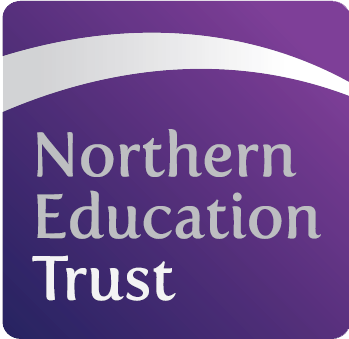 Northern Education Trust – Job DescriptionJOB PURPOSETo manage the processing of all external and internal examination procedures to ensure the smooth running of all examinations, controlled assessments and vocational qualificationsTo maintain the student data in the academy using Trust systems and Bromcom, supporting outcomes by interpreting and analysing trends and highlight fluctuations in performance to appropriate colleaguesTo work with the DEEP experience and Heads of Faculty and those with responsibility for year groups and sub groups to identify gaps in progress and attainment for groups, sub groups and individuals and to plan how to use resources effectively to close the gaps and improve attainment and progressTo keep up to date with changes in curriculum, examinations and measures that impact on the local and national environment and to inform SLT of any significant changesRESPONSIBILITIES:Examinations:Downloading and importing results files into the academy’s MIS using the A2C client when results are released in AugustPreparation and distribution of results notifications for students on results day as well as resolving any queries with awarding bodiesCollating and analysing the results for publication to stakeholders and pressCollating and preparing certificates for distribution on presentation/prize giving eveningLiaising with heads of faculty to collect entries for submission to awarding bodiesDownloading base-data for examinations and vocational qualifications from the awarding bodies for import into Bromcom examinations manager and preparation of the relevant exam seasons for each academic yearLiaising with heads of faculty to collect information on courses being delivered and entries to be made with clear records to be kept to ensure the accuracy of entries and accountability of all parties involvedProcessing entries, amendments and estimated grades using Bromcom examinations manager ensuring all deadlines are kept to and late fees are avoided for each examination seasonLiaise with estates to prepare the examinations hallPreparation and development of a student handbook to include all relevant information of the exam series such as entry lists, timetables, notices and instructions for student conductPreparation of seating plans, place cards, notices and any other requisite materials to ensure that the examinations proceed in accordance within statutory guidelines as well as managing the entry and exit of students into the examinations hall to ensure a calm and orderly examinationLiaising with the SENDCO regarding candidates with SEND; applying to the awarding bodies for special considerations, access arrangements and modified materials where required.  Also ensuring that any students sitting exams with access arrangements are catered for with appropriate rooming, support staff and invigilationManaging the receipt and secure storage of examination materials and ensuring we have sufficient materials and examination stationary for each seasonChecking scripts are present and ordered, packaging scripts and ensuring attendance registers are accurately completed before scripts are sent off using the Parcelforce yellow label service.  Also packaging and posting any materials relating to controlled assessment, coursework etc.Using where possible the Bromcom examinations manager for administration of all vocational qualifications, including entry and unit claims for all subjects.  Where this facility is not available using the awarding body secure websitesTo resolve examination clashes in accordance with regulationsTo recruit and train exam invigilators, as well as providing them with a handbook containing guidance and any relevant rules and regulations from the JCQ and awarding bodies.  Examination invigilators will need to be briefed before each examinationTo produce an overall examination timetable for each season and to distribute individual candidate timetables to studentsTo produce analysis of examination results by subject for heads of facultyTo develop and maintain the academy’s examinations policy, ensuring it is up to date and meets the JCQ requirementsTo meet with the JCQ inspector and ensure all the requirements are met to enable the academy to pass the inspectionTo attend any meetings, training or development opportunities as required by the postTo undertake such additional duties as are reasonable commensurate with the level of this postData:To have overall responsibility for Bromcom including being the principal point of contact for Bromcom teamManage users and permissions within BromcomPreparation of data for statutory returns e.g. academy CensusCreate targets for all admissions using KS2 data, CATs and KS3 dataMaintain progress check system and reporting system in Assessment ManagerMaintain base data mark sheetsCreate bespoke reports in Bromcom for staffConfigure and maintain Bromcom discoverAttend data manager meetings organised by LA to keep abreast of current issues in academiesUpdate Course Manager with new teaching personnel to allow access to mark sheetsTo work closely with SLT to create, maintain and adapt data collection systems and processesTo collate, monitor and analyse data as required and provide comprehensive information and reporting assistance on a timely basis to SLT and other internal customersTo identify trends and key issues for the academyTo instigate and manage the academy assessment calendarTo manage the timely and accurate entry and processing of data relating to students including personal details, achievement, attainment, behaviour, demographics and other areas required by the academyTo produce reports as required by the SLT To be responsible for the development and production of student reportsTo be responsible for the production of regular reports for key stakeholders relating to the progress and attainment of all year groups and identified groupsTo ensure that all data and information is processed in accordance with Data Protection principlesTo respond to and provide advice on Freedom of Information and Data Protection requests in line with relevant legislationTo become involved in project work and support the SLT in implementing new initiatives.To support the academy in continuing to develop and maintain effective and efficient systems of workTo provide training and support to internal customers on data analysis and usageTo effectively communicate management information to a variety of audiencesTo analyse data, where the academy has a sixth form, using the Oxford Analytics toolTo assist in the efficient use of academy systems such as RAG, progress meetings, etc,.
GDPR:To adhere to GDPR and Data Protection Regulations, whilst maintaining confidentialitySafeguardingTo follow all safeguarding and child protection policies and proceduresGeneralTo participate in wider trust meetings and working groups as requiredThis role wholly or mainly involves working with childrenWhilst every effort has been made to explain the main duties and responsibilities of the post, each individual task undertaken may not be identified and the post holder may reasonably be expected to undertake other duties commensurate with the level of responsibility that may be allocated from time to time.NET is committed to safeguarding and promoting the welfare of children and young people. We expect all staff to share this commitment and to undergo appropriate checks, including an enhanced DBS check.Signed: ……………………………………		Date: ……………………………….Job Title:Data & Exams OfficerJE Reference:JE Reference:JE Reference:JE010Base:Thornaby Academy Thornaby Academy Thornaby Academy Thornaby Academy Thornaby Academy Reports to:Senior leader (DEEP experience) & regional data analystSenior leader (DEEP experience) & regional data analystGrade:Grade 6SCP 23 – SCP 25Grade 6SCP 23 – SCP 25Service responsibility:Salary:£32,076.00-£33,945.00 (FTE, Salary to be pro rata) [Delete as appropriate]£32,076.00-£33,945.00 (FTE, Salary to be pro rata) [Delete as appropriate]Additional:Some travel may be required across NET sitesSome travel may be required across NET sitesTerm:37 hours, 52 weeks37 hours, 52 weeks